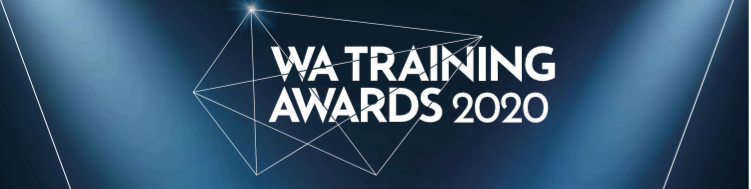 SCHOOL DECLARATION FOR <INSERT APPLICANT’S NAME> FOR <INSERT AWARD CATEGORY>Applications from school-based apprentices as well as vocational students and Aboriginal and Torres Strait Islander Students who are still at school require endorsement and approval from their school to participate in the WA Training Awards activities.I____________________________ <full name of principal> am familiar with the training progress and achievements of ____________________ <applicant’s name> and acknowledge that should the applicant progress through the Awards, they may require time off school for interviews on Wednesday 9 September. Should they win, I acknowledge that they will require time off school for a two day ambassadorial training workshop in Perth in October (dates TBC), Australian Training Awards finalist week in Melbourne from 16-20 November and may have ambassadorial opportunities to attend to in 2021.Signature of Principal____________________________ Date_________________